WIND-FM’s Golf TournamentOcala Golf Club – 3130 E. Silver Springs Blvd. Ocala, FL 34470Friday, February 24, 2017Presented By: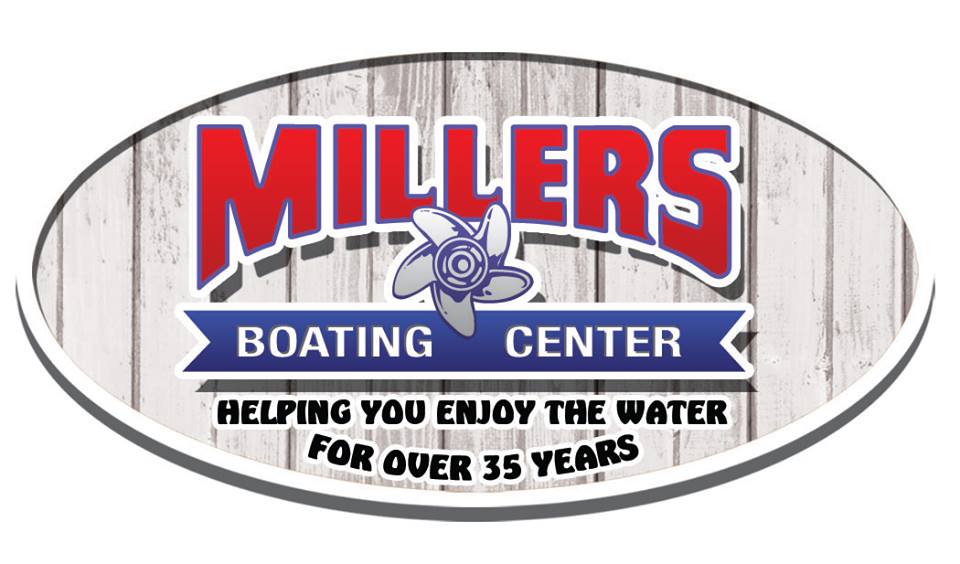 Four person teams(Space is limited)$75 per golfer includesgreen fee, cart fee, range balls,deluxe cookout before tournament and appetizers during award ceremony.Tee off is at 12:00 pm – shotgun startHole-IN-One brought to you by Millers Boating Center.Prizes and raffle to follow tournament.Help raise money for First Tee of Ocala!Name of Players				Handicap				email/phone number		   1. _____________________________________________________________________________________________________	2. _____________________________________________________________________________________________________	3. _____________________________________________________________________________________________________4. _____________________________________________________________________________________________________	Payment: Attn: Golf TournamentBecause space is limited, We will confirm your team, once registration form and payment have been received. Check payable to: WIND-FM. Mail to 3602 NE 20th Pl. Ocala, FL 34470Or Credit card application: Fax number 352-622-7822 or holly@windwogksales.com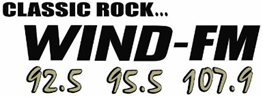 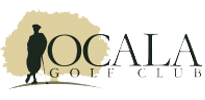 